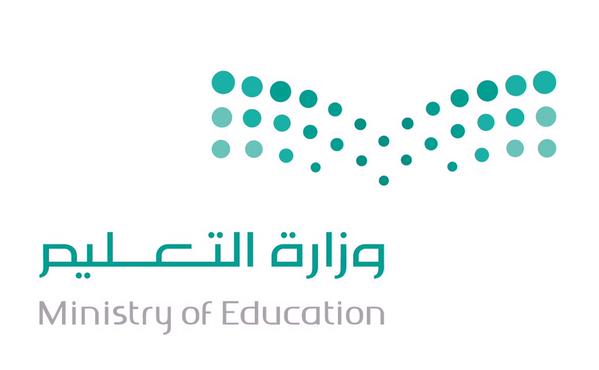 ++++++++++++++++++++++++++++++++++++++++++++++++++++++++ * The greatest wealth is health..  *Write a paragraph about Your Health. Give your opinion about it. Use the phrases below to guide you :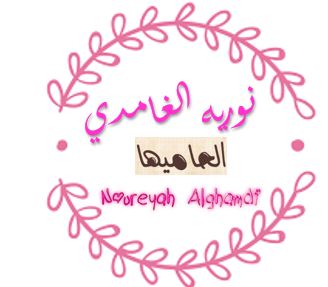 -illness that you have last time-the symptoms that you had-the medicine that you took-your feeling after recovering  __________________________________________________________________________________________________________________________________________________________________________________________________________________________________________________________________________________________________________________________________________________________________________________________________________________________________________________________________________________________________________________________________________________________________________________________________________________II-Comprehension:  Read the passage and answer the questions below: Farah is thirteen years old. She lives in Abha. Her best friend is  Lura. Farah has one sister. Her name is Sara. Farah went grocery shopping. It took her 2 hours, so she was tired. Finally, she arrived at the checkout. There Farah realized her wallet was somewhere in her bag. She took everything out, even a TV remote. The cahier looked at her: ‘Why are you carrying a remote?’ he asked. Farah smiled: ‘I took it from my sister Sara because she didn’t want to go shopping with me.’ Then Farah put her credit card into a reader. ‘I bet you won’t do it again,’ said the cashier, and started taking away everything Farah wanted to buy. Farah was shocked: ‘These are my things!’ ‘Not really’, the cahier replied, ‘you haven’t paid for them yet’. ‘Unless you have some cash on you, you won’t be able to pay with this,’ the cashier said, showing Farah a credit card reader with ‘TRANSACTION REJECTED’ on it. ‘I think your sister has blocked your card. SO, Miss, have you got any cash?’ Farah felt sad because her credit card didn't work.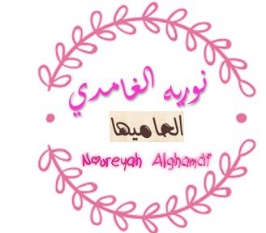 END OF QUESTIONS                                    BEST OF LUCK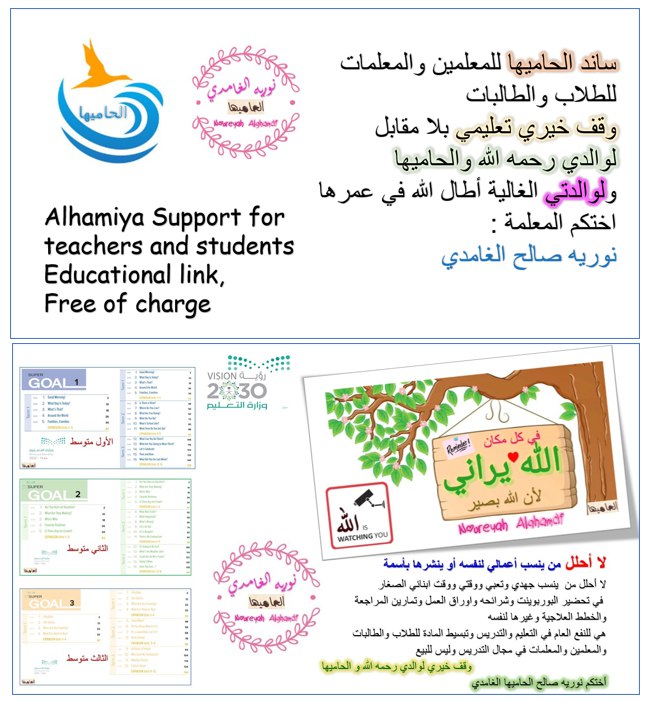 I-Composition:6Multiple Choice ( 1-  27 )Multiple Choice ( 1-  27 )Multiple Choice ( 1-  27 )Multiple Choice ( 1-  27 )Multiple Choice ( 1-  27 )Comprehension (1-4)Comprehension (1-4)Comprehension (1-4)Comprehension (1-4)Comprehension (1-4)Choose the correct answer :Choose the correct answer :Choose the correct answer :Choose the correct answer :Choose the correct answer :1- The main idea of the text is … …………….1- The main idea of the text is … …………….1- The main idea of the text is … …………….1- The main idea of the text is … …………….1- The main idea of the text is … …………….d. Farah went shoppingd. Farah went shoppingc- Trip to the zoob-The house is olda-The garden2-She in line (3) refers to…..2-She in line (3) refers to…..2-She in line (3) refers to…..2-She in line (3) refers to…..2-She in line (3) refers to…..d. Farahd. Farahc- Sarab- Luraa- Aisha3- the opposite of  ≠ ( happy ) is………………..3- the opposite of  ≠ ( happy ) is………………..3- the opposite of  ≠ ( happy ) is………………..3- the opposite of  ≠ ( happy ) is………………..3- the opposite of  ≠ ( happy ) is………………..d. greatd. greatc- lowb-sada-active4- Farah's sister has blocked her credit ……………..4- Farah's sister has blocked her credit ……………..4- Farah's sister has blocked her credit ……………..4- Farah's sister has blocked her credit ……………..4- Farah's sister has blocked her credit ……………..d. bagd. bagc- cardb- remotea- keyFalse\TruePut ( T ) or ( F )              (1-2)Put ( T ) or ( F )              (1-2)Put ( T ) or ( F )              (1-2)Put ( T ) or ( F )              (1-2)F1- Farah lives in Jeddah.1- Farah lives in Jeddah.1- Farah lives in Jeddah.1- Farah lives in Jeddah.T2-She is thirteen years old.2-She is thirteen years old.2-She is thirteen years old.2-She is thirteen years old. III-Grammar:/Multiple Choice:  ( 5 to 11 )      Choose the correct words:75 ..........toothbrush is this?5 ..........toothbrush is this?5 ..........toothbrush is this?5 ..........toothbrush is this?d-  Wherec- Whoseb- Howa- Where6- He was the ………………………… runner in 2017.6- He was the ………………………… runner in 2017.6- He was the ………………………… runner in 2017.6- He was the ………………………… runner in 2017.d-as fast asc-fasterb-fastfastest7-May I ……………………..a bigger bag, please?7-May I ……………………..a bigger bag, please?7-May I ……………………..a bigger bag, please?7-May I ……………………..a bigger bag, please?d-havec-havinghadto have8- My sister did not .......... her homework.8- My sister did not .......... her homework.8- My sister did not .......... her homework.8- My sister did not .......... her homework.d- to doc-doingdodoes9- I enjoyed the concert.9- I enjoyed the concert.9- I enjoyed the concert.9- I enjoyed the concert.d-So do I.c-So did Ib-Neither did I.Neither do I.10- Let's ………………… some water.10- Let's ………………… some water.10- Let's ………………… some water.10- Let's ………………… some water.d- drinksc- drinking to drinkdrink11They have to ……………………..uniform at school.11They have to ……………………..uniform at school.11They have to ……………………..uniform at school.11They have to ……………………..uniform at school.d-wearsc-wearingb-wearwore IV-Vocabulary:/Multiple Choice:  ( 12 to 19 )      Choose the correct words:12- I cook by gas or ………………….12- I cook by gas or ………………….12- I cook by gas or ………………….12- I cook by gas or ………………….d-  robotics c-   electricityb-   astronomya-  navigation13- It's fun to ……………..a motorcycle.13- It's fun to ……………..a motorcycle.13- It's fun to ……………..a motorcycle.13- It's fun to ……………..a motorcycle.d-  crash c-  inviteb-   ridea-   call14. I ……………………. because of the dust.14. I ……………………. because of the dust.14. I ……………………. because of the dust.14. I ……………………. because of the dust.d-   sneezec-  restb-   drinka-   vomit15. Let's go ………………….to the local alley.15. Let's go ………………….to the local alley.15. Let's go ………………….to the local alley.15. Let's go ………………….to the local alley.d-   eatingc-  drivingb-   swimminga-   bowling16. It is raining outside. You need your ……………………...16. It is raining outside. You need your ……………………...16. It is raining outside. You need your ……………………...16. It is raining outside. You need your ……………………...d-   walletc-  umbrellab-  tiea-   ring17. ………………….. can sense blood.17. ………………….. can sense blood.17. ………………….. can sense blood.17. ………………….. can sense blood.d-   horsesc-  falconsb-   Sharksa-   Oryxes18. Substances like oil and water are ……………………..18. Substances like oil and water are ……………………..18. Substances like oil and water are ……………………..18. Substances like oil and water are ……………………..d- solidc- liquidb- plastica- metal19. I recorded a ……………………… on your voicemail.19. I recorded a ……………………… on your voicemail.19. I recorded a ……………………… on your voicemail.19. I recorded a ……………………… on your voicemail.d- messagec- ticketb- shuttlea- formVocabulary:  ( 1 to 6 )      Pairing Question:1He likes to explore  caves.eAthe opposite of expensive2Her dress was cheap.aBa set of rooms3You've got a fever.fCthe ability to see4I mow the lawn every week in summer.gDthe synonym of worried5The suite is on the top floor.bEto discover6I'm feeling nervous.dFa very high temperatureGto cut grass using a machineV-Orthography (Spelling):  ( 20 to 27 )      20I am relie__ed that they adm__red my courage.I am relie__ed that they adm__red my courage.I am relie__ed that they adm__red my courage.I am relie__ed that they adm__red my courage.20a. (l-u)b. (q-o)c. (t-e)d. (v-i)21Fortunately, my mom agree to let me hang out with my friends.Fortunately, my mom agree to let me hang out with my friends.Fortunately, my mom agree to let me hang out with my friends.Fortunately, my mom agree to let me hang out with my friends.21a. (r-a)b. (k-i)c. (m-o)d. (l-e)22Some p__tients don't know the symp__oms of some diseases.Some p__tients don't know the symp__oms of some diseases.Some p__tients don't know the symp__oms of some diseases.Some p__tients don't know the symp__oms of some diseases.22a. (i-m)b. (a-t)c. (o-v)d. (u-z)23Sarah was s__ck but she fulfilled her obli__ation to attend the important meeting.Sarah was s__ck but she fulfilled her obli__ation to attend the important meeting.Sarah was s__ck but she fulfilled her obli__ation to attend the important meeting.Sarah was s__ck but she fulfilled her obli__ation to attend the important meeting.23a. (u-x)b. (a-n)c. (i-g)d. (e-h)24They in__talled the new photos of the engagement rings of diam__nds.They in__talled the new photos of the engagement rings of diam__nds.They in__talled the new photos of the engagement rings of diam__nds.They in__talled the new photos of the engagement rings of diam__nds.24a. (w-a)b. (z-e)c. (s-o)d. (g-i)25Maria proudly wore a traditional s__irt that was a part of her cultural h__ritage.Maria proudly wore a traditional s__irt that was a part of her cultural h__ritage.Maria proudly wore a traditional s__irt that was a part of her cultural h__ritage.Maria proudly wore a traditional s__irt that was a part of her cultural h__ritage.25a. (h-o)b. (j-i)c. (m-u)d. (k-e)26The s__fari camp organized a sur__rise sundown event.The s__fari camp organized a sur__rise sundown event.The s__fari camp organized a sur__rise sundown event.The s__fari camp organized a sur__rise sundown event.26a. (e-q)b. (a-p)c. (o-d)d. (i-l)27While rearranging the f__rniture, we found a lost sock behind the laun__ry basket.While rearranging the f__rniture, we found a lost sock behind the laun__ry basket.While rearranging the f__rniture, we found a lost sock behind the laun__ry basket.While rearranging the f__rniture, we found a lost sock behind the laun__ry basket.27a. (o-b)b. (i-x)c. (u-d)d. (e-v)